Kedves Leendő Kollégánk!A Szeged és Térsége Bárczi Gusztáv EGYMI agilis, talpraesett pedagógusok jelentkezését várja az alábbi feladatok ellátására:tanulásban akadályozott tanulók számára
 ének-zene,testnevelés tantárgy oktatásalogopédiai fejlesztésosztálytanító és napközis feladatok ellátásaAmennyiben rendelkezik tanulásban és/vagy értelmileg akadályozottak/ logopédia pedagógiája szakos gyógypedagógus végzettséggel várjuk jelentkezését!Kérjük, már a diploma megszerzését megelőzően jelezze szándékát az alábbi e-mailre küldött motivációs levélben Intézményvezető Asszony felé.Halászné Mándoki Anikóintézményvezetőmandoki.aniko@gmail.com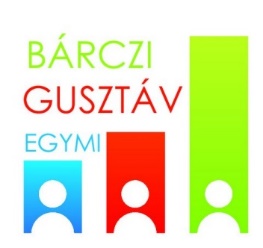 Szeged és Térsége Bárczi Gusztáv Egységes Gyógypedagógiai Módszertani IntézményOM 2016876723 Szeged, Sólyom u. 4. 